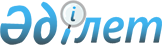 2024–2026 жылдарға арналған аудандық бюджет туралыЖамбыл облысы Мойынқұм аудандық мәслихатының 2023 жылғы 25 желтоқсандағы № 14-3 шешімі
      Қазақстан Республикасының Бюджет кодексінің 75 бабына, "Қазақстан Республикасындағы жергілікті мемлекеттік басқару және өзін-өзі басқару туралы" Қазақстан Республикасының Заңының 6 бабына сәйкес, аудандық мәслихат ШЕШТІ:
      1. 2024-2026 жылдарға арналған аудандық бюджет 1, 2, 3 - қосымшаларға сәйкес, оның ішінде 2024 жылға келесі көлемдерде бекітілсін:
      1)кірістер – 8 288 131 мың теңге, оның ішінде:
      салықтық түсімдер – 2 067 916 мың теңге;
      салықтық емес түсімдер – 45 045 мың теңге;
      негізгі капиталды сатудан түскен түсімдер –14 100 мың теңге;
      трансферттер түсімі – 6 161 070 мың теңге;
      2)шығындар – 8 288 131 мың теңге;
      3)таза бюджеттік кредиттеу – 112 390 мың теңге, оның ішінде:
      бюджеттік кредиттер – 179 062 мың теңге;
      бюджеттік кредиттерді өтеу – 66 672 мың теңге;
      4) қаржы активтерімен жасалатын операциялар бойынша сальдо – 0 мың теңге, оның ішінде:
      қаржы активтерін сатып алу - 0 мың теңге;
      мемлекеттің қаржы активтерін сатудан түсетін - 0 мың теңге;
      5) бюджет тапшылығы (профициті) – -112 390 мың теңге;
      6) бюджет тапшылығын қаржыландыру (профицитін пайдалану) – 112 390 мың теңге, оның ішінде:
      қарыздар түсімі – 179 062 мың теңге;
      қарыздарды өтеу – 66 672 мың теңге;
      бюджет қаражатының пайдаланылатын қалдықтары - 0 мың теңге.
      2. 2024-2026 жылдарға жеке табыс салығы мен әлеуметтік салық түсімдерінің бөлу нормативтері ауданының бюджетіне 30 пайыз мөлшерінде белгіленсін.
      3. 2024-2026 жылдарға корпоративтік табыс салығы түсімдерінің бөлу нормативтері ауданының бюджетіне 70 пайыз мөлшерінде белгіленсін.
      4. 2024-2026 жылдарға өңірдің әлеуметтік-экономикалық дамуы мен оның инфрақұрылымын дамытуға жер қойнауын пайдаланушылардың аударымдары бойынша түсімдерінің бөлу нормативтері ауданының бюджетіне 30 пайыз мөлше-рінде белгіленсін.
      5. 2024 жылы облыстық бюджеттен аудандық бюджетке берілетін бюджеттік субвенция мөлшері 2 436 514 мың теңге сомасында белгіленсін, оның ішінде:
      Мойынқұм ауылдық округіне – 62 815 мың теңге;
      Бірлік ауылдық округіне – 41 013 мың теңге;
      Кеңес ауылдық округіне – 39 694 мың теңге;
      Шығанақ ауылдық округіне – 43 464 мың теңге;
      Ұланбел ауылдық округіне – 23 618 мың теңге;
      Қарабөгет ауылдық округіне - 39 240 мың теңге;
      Қылышбай ауылдық округіне – 18 695 мың теңге;
      Жамбыл ауылдық округіне - 25 726 мың теңге;
      Қызылотау ауылдық округіне – 23 725 мың теңге;
      Қызылтал ауылдық округіне - 25 381 мың теңге;
      Биназар ауылдық округіне – 25 433 мың теңге;
      Хантау ауылдық округіне - 28 328 мың теңге;
      Мирный ауылы – 27 919 мың теңге;
      Ақбақай ауылы - 24 373 мың теңге;
      Ақсүйек ауылы – 23 702 мың теңге;
      Мыңарал ауылдық округіне - 28 870 мың теңге.
      6. 2024 жылға арналған аудандық бюджетте ауыл, ауылдық округ бюджеттеріне республикалық бюджет қаржысы есебінен берілетін ағымдағы нысаналы трансферттердің бөлінуі Мойынқұм ауданы әкімдігінің қаулысы негізінде айқындалады.
      7. 2024 жылға арналған аудандық бюджетте ауыл, ауылдық округ бюджеттеріне облыстық бюджет қаржысы есебінен берілетін ағымдағы нысаналы трансферттердің бөлінуі Мойынқұм ауданы әкімдігінің қаулысы негізінде айқындалады.
      8. 2024 жылға арналған аудандық бюджетте ауыл, ауылдық округ бюджеттеріне аудандық бюджет қаржысы есебінен берілетін ағымдағы нысаналы трансферттердің бөлінуі Мойынқұм ауданы әкімдігінің қаулысы негізінде айқындалады.
      9. 2024 жылғы аудандық жергілікті атқарушы органның резерві 46 541 мың теңге мөлшерінде бекітілсін.
      10. Осы шешімнің орындалуына бақылау және интернет-ресурстарында жариялауды аудандық мәслихаттың аумақтың экономикалық дамуы, бюджет және жергілікті салықтар, өнеркәсіп салаларын, ауыл шаруашылығы мен кәсіпкерлік салаларын дамыту, аумақтық құрылыс, жер учаскесін сатып алу туралы жобаларын қарау, қоршаған ортаны қорғау мәселелері жөніндегі тұрақты комиссиясына жүктелсін.
      11. Осы шешім 2024 жылдың 1 қаңтарынан бастап күшіне енеді.      2024 жылға арналған аудандық бюджет 2025 жылға арналған аудандық бюджет 2026 жылға арналған аудандық бюджет
					© 2012. Қазақстан Республикасы Әділет министрлігінің «Қазақстан Республикасының Заңнама және құқықтық ақпарат институты» ШЖҚ РМК
				
      Мойынқұм аудандық 

      мәслихатының төрағасы 

Н. Саурықов
Мойынқұм аудандық мәслихатының 2023 жылғы 25 желтоқсандағы №14-3 шешіміне 1 қосымша
Санаты
Санаты
Санаты
Санаты
Санаты
Санаты
Санаты
Сомасы,
Сыныбы 
Сыныбы 
Сыныбы 
Сыныбы 
Сыныбы 
Сыныбы 
Сомасы,
Ішкі сыныбы
Ішкі сыныбы
Ішкі сыныбы
Ішкі сыныбы
мың теңге
Атауы
мың теңге
1
2
2
 3
 3
4
4
5
1. КІРІСТЕР
1. КІРІСТЕР
8288131
1
Салықтық түсімдер
Салықтық түсімдер
2067916
01
01
Табыс салығы
Табыс салығы
623866
1
1
Корпоративтік табыс салығы
Корпоративтік табыс салығы
110000
2
2
Жеке табыс салығы
Жеке табыс салығы
513866
03
03
Әлеуметтiк салық
Әлеуметтiк салық
428400
1
1
Әлеуметтік салық
Әлеуметтік салық
428400
04
04
Меншiкке салынатын салықтар
Меншiкке салынатын салықтар
909200
1
1
Мүлiкке салынатын салықтар
Мүлiкке салынатын салықтар
900000
4
4
Көлiк құралдарына салынатын салық
Көлiк құралдарына салынатын салық
9200
05
05
Тауарларға, жұмыстарға және қызметтерге салынатын iшкi салықтар 
Тауарларға, жұмыстарға және қызметтерге салынатын iшкi салықтар 
29450
2
2
Акциздер
Акциздер
6300
3
3
Табиғи және басқа да ресурстарды пайдаланғаны үшiн түсетiн түсiмдер
Табиғи және басқа да ресурстарды пайдаланғаны үшiн түсетiн түсiмдер
20000
4
4
Кәсiпкерлiк және кәсiби қызметтi жүргiзгенi үшiн алынатын алымдар
Кәсiпкерлiк және кәсiби қызметтi жүргiзгенi үшiн алынатын алымдар
3150
07
07
Басқа да салықтар
Басқа да салықтар
45000
1
1
Басқа да салықтар
Басқа да салықтар
45000
08
08
Заңдық маңызы бар әрекеттерді жасағаны және (немесе) оған уәкілеттігі бар мемлекеттік органдар немесе лауазымды адамдар құжаттар бергені үшін алынатын міндетті төлемдер
Заңдық маңызы бар әрекеттерді жасағаны және (немесе) оған уәкілеттігі бар мемлекеттік органдар немесе лауазымды адамдар құжаттар бергені үшін алынатын міндетті төлемдер
32000
1
1
Мемлекеттік баж
Мемлекеттік баж
32000
2
Салықтық емес түсiмдер
Салықтық емес түсiмдер
45045
01
01
Мемлекеттік меншіктен түсетін кірістер
Мемлекеттік меншіктен түсетін кірістер
700
1
1
Мемлекеттік кәсіпорындардың таза кірісі бөлігінің түсімдері
Мемлекеттік кәсіпорындардың таза кірісі бөлігінің түсімдері
25
5
5
Мемлекет меншігіндегі мүлікті жалға беруден түсетін кірістер
Мемлекет меншігіндегі мүлікті жалға беруден түсетін кірістер
620
7
7
Мемлекеттік бюджеттен берілген кредиттер бойынша сыйақылар (мүдделер)
Мемлекеттік бюджеттен берілген кредиттер бойынша сыйақылар (мүдделер)
55
04
04
Мемлекеттік бюджеттен қаржыландырылатын, сондай-ақ Қазақстан Республикасы Ұлттық Банкінің бюджетінен (шығыстар сметасынан) қамтылатын және қаржыландырылатын мемлекеттік мекемелер салатын айыппұлдар, өсімпұлдар, санкциялар, өндіріп алулар
Мемлекеттік бюджеттен қаржыландырылатын, сондай-ақ Қазақстан Республикасы Ұлттық Банкінің бюджетінен (шығыстар сметасынан) қамтылатын және қаржыландырылатын мемлекеттік мекемелер салатын айыппұлдар, өсімпұлдар, санкциялар, өндіріп алулар
2600
1
1
Мұнай секторы ұйымдарынан түсетін, Жәбірленушілерге өтемақы қорына, Білім беру инфрақұрылымын қолдау қорына және Арнаулы мемлекеттік қорға түсетін түсімдерді қоспағанда, мемлекеттік бюджеттен қаржыландырылатын, сондай-ақ Қазақстан Республикасы Ұлттық Банкінің бюджетінен (шығыстар сметасынан) ұсталатын және қаржыландырылатын мемлекеттік мекемелер салатын айыппұлдар, өсімпұлдар, санкциялар, өндіріп алулар
Мұнай секторы ұйымдарынан түсетін, Жәбірленушілерге өтемақы қорына, Білім беру инфрақұрылымын қолдау қорына және Арнаулы мемлекеттік қорға түсетін түсімдерді қоспағанда, мемлекеттік бюджеттен қаржыландырылатын, сондай-ақ Қазақстан Республикасы Ұлттық Банкінің бюджетінен (шығыстар сметасынан) ұсталатын және қаржыландырылатын мемлекеттік мекемелер салатын айыппұлдар, өсімпұлдар, санкциялар, өндіріп алулар
2600
06
06
Басқа да салықтық емес түсiмдер
Басқа да салықтық емес түсiмдер
41745
1
1
Басқа да салықтық емес түсiмдер
Басқа да салықтық емес түсiмдер
41745
3
Негізгі капиталды сатудан түсетін түсімдер
Негізгі капиталды сатудан түсетін түсімдер
14100
03
03
Жердi және материалдық емес активтердi сату
Жердi және материалдық емес активтердi сату
14100
1
1
Жерді сату
Жерді сату
9500
2
2
Материалдық емес активтерді сату 
Материалдық емес активтерді сату 
4600
 4
Трансферттердің түсімдері
Трансферттердің түсімдері
6161070
 02
 02
Мемлекеттік басқарудың жоғары тұрған органдарынан түсетін трансферттер
Мемлекеттік басқарудың жоғары тұрған органдарынан түсетін трансферттер
6161070
2
2
Облыстық бюджеттен түсетін трансферттер
Облыстық бюджеттен түсетін трансферттер
6161070
Функционалдық топ 
Функционалдық топ 
Функционалдық топ 
Функционалдық топ 
Функционалдық топ 
Функционалдық топ 
Функционалдық топ 
Сомасы, мың теңге
Бюджеттік бағдарламалардың әкімшісі
Бюджеттік бағдарламалардың әкімшісі
Бюджеттік бағдарламалардың әкімшісі
Бюджеттік бағдарламалардың әкімшісі
Бюджеттік бағдарламалардың әкімшісі
Сомасы, мың теңге
Бағдарлама
Бағдарлама
Бағдарлама
Сомасы, мың теңге
Атауы
Сомасы, мың теңге
1
1
2
2
3
3
4
5
2. ШЫҒЫНДАР
8288131
01
01
Жалпы сипаттағы мемлекеттiк қызметтер 
900167
112
112
Аудан (облыстық маңызы бар қала) мәслихатының аппараты
58593
001
001
Аудан (облыстық маңызы бар қала)мәслихатының қызметін қамтамасыз ету жөніндегі қызметтер
57443
003
003
Мемлекеттік органның күрделі шығыстары
1150
122
122
Аудан (облыстық маңызы бар қала) әкімінің аппараты
307813
001
001
Аудан (облыстық маңызы бар қала) әкімінің қызметін қамтамасыз ету жөніндегі қызметтер
302763
003
003
Мемлекеттік органның күрделі шығыстары
5050
452
452
Ауданның (облыстық маңызы бар қаланың) қаржы бөлімі
175777
001
001
Ауданның (облыстық маңызы бар қаланың) бюджетін орындау жәнекоммуналдық меншігін басқару саласындағы мемлекеттік саясатты іске асыру жөніндегі қызметтер
43164
010
010
Жекешелендіру, коммуналдық меншікті басқару, жекешелендіруден кейінгі қызмет және осыған байланысты дауларды реттеу
400
018
018
Мемлекеттік органның күрделі шығыстары
800
113
113
Төменгі тұрған бюджеттерге берілетін нысаналы ағымдағы трансферттер
131413
453
453
Ауданның (облыстық маңызы бар қаланың) экономика және бюджеттік жоспарлау бөлімі
37864
001
001
Экономикалық саясатты, мемлекеттік жоспарлау жүйесін қалыптастыру және дамыту саласындағы мемлекеттік саясатты іске асыру жөніндегі қызметтер
37464
004
004
Мемлекеттік органның күрделі шығыстары
400
458
458
Ауданның (облыстық маңызы бар қаланың) тұрғын үй-коммуналдық шаруашылығы, жолаушылар көлігі және автомобиль жолдары бөлімі
289647
001
001
Жергілікті деңгейде тұрғын үй-коммуналдық шаруашылығы, жолаушылар көлігі және автомобиль жолдары саласындағы мемлекеттік саясатты іске асыру жөніндегі қызметтер
198985
067
067
Ведомстволық бағыныстағы мемлекеттік мекемелер мен ұйымдардың күрделі шығыстары
21842
113
113
Төменгі тұрған бюджеттерге берілетін нысаналы ағымдағы трансферттер
68820
494
494
Ауданның (облыстық маңызы бар қаланың) кәсіпкерлік және өнеркәсіп бөлімі
30473
001
001
Жергілікті деңгейде кәсіпкерлікті және өнеркәсіпті дамыту саласындағы мемлекеттік саясатты іске асыру жөніндегі қызметтер
29804
003
003
Мемлекеттік органның күрделі шығыстары
669
02
02
Қорғаныс
80657
122
122
Аудан (облыстық маңызы бар қала) әкімінің аппараты
12750
005
005
Жалпыға бірдей әскери міндетті атқару шеңберіндегі іс-шаралар
12750
122
122
Аудан (облыстық маңызы бар қала) әкімінің аппараты
67907
006
006
Аудан (облыстық маңызы бар қала) ауқымындағы төтенше жағдайлардың алдын алу және оларды жою
46651
007
007
Аудандық (қалалық) ауқымдағы дала өрттерінің, сондай-ақ мемлекеттік өртке қарсы қызмет органдары құрылмаған елдi мекендерде өрттердің алдын алу және оларды сөндіру жөніндегі іс-шаралар
21256
03
03
Қоғамдық тәртіп, қауіпсіздік, құқықтық, сот, қылмыстық-атқару қызметі
5000
458
458
Ауданның (облыстық маңызы бар қаланың) тұрғын үй-коммуналдық шаруашылығы, жолаушылар көлігі және автомобиль жолдары бөлімі
5000
021
021
Елді мекендерде жол қозғалысы қауіпсіздігін қамтамасыз ету
5000
06
06
Әлеуметтiк көмек және әлеуметтiк қамсыздандыру
590464
451
451
Ауданның (облыстық маңызы бар қаланың) жұмыспен қамту және әлеуметтік бағдарламалар бөлімі
150821
005
005
Мемлекеттік атаулы әлеуметтік көмек
150821
451
451
Ауданның (облыстық маңызы бар қаланың) жұмыспен қамту және әлеуметтік бағдарламалар бөлімі
169327
004
004
Ауылдық жерлерде тұратын денсаулық сақтау, білім беру, әлеуметтік қамтамасыз ету, мәдениет, спорт және ветеринар мамандарына отын сатып алуға Қазақстан Республикасының заңнамасына сәйкес әлеуметтік көмек көрсету
40612
006
006
Тұрғын үйге көмек көрсету
1200
007
007
Жергілікті өкілетті органдардың шешімі бойынша мұқтаж азаматтардың жекелеген топтарына әлеуметтік көмек
88865
010
010
Үйден тәрбиеленіп оқытылатын мүгедектігі бар балаларды материалдық қамтамасыз ету
2215
017
017
Оңалтудың жеке бағдарламасына сәйкес мұқтаж мүгедектігі бар адамдарды протездік-ортопедиялық көмек, сурдотехникалық құралдар, тифлотехникалық құралдар, санаторий-курорттық емделу, мiндеттi гигиеналық құралдармен қамтамасыз ету, арнаулы жүрiп-тұру құралдары, жеке көмекшінің және есту бойынша мүгедектігі бар адамдарға қолмен көрсететiн тіл маманының қызметтері мен қамтамасыз ету
36435
451
451
Ауданның (облыстық маңызы бар қаланың) жұмыспен қамту және әлеуметтік бағдарламалар бөлімі
270316
001
001
Жергілікті деңгейдехалық үшін әлеуметтік бағдарламаларды жұмыспен қамтуды қамтамасыз етуді іске асыру саласындағы мемлекеттік саясатты іске асыру жөніндегі қызметтер
93080
011
011
Жәрдемақыларды және басқа да әлеуметтік төлемдерді есептеу, төлеу мен жеткізу бойынша қызметтерге ақы төлеу
2320
021
021
Мемлекеттік органның күрделі шығыстары
9536
050
050
Қазақстан Республикасында мүгедектігі бар адамдардың құқықтарын қамтамасыз етуге және өмір сүру сапасын жақсарту
78165
054
054
Үкіметтік емес ұйымдарда мемлекеттік әлеуметтік тапсырысты орналастыру
74600
113
113
Төменгі тұрған бюджеттерге берілетін нысаналы ағымдағы трансферттер
12615
07
07
Тұрғын үй-коммуналдық шаруашылық
2722706
458
458
Ауданның (облыстық маңызы бар қаланың) тұрғын үй-коммуналдық шаруашылығы, жолаушылар көлігі және автомобиль жолдары бөлімі
8000
059
059
Елді мекенге бірыңғай сәулеттік келбет беруге бағытталған, көппәтерлі тұрғын үйлердің қасбеттерін, шатырларын ағымдағы немесе күрделі жөндеу
8000
466
466
Ауданның (облыстық маңызы бар қаланың) сәулет, қала құрылысы және құрылыс бөлімі
175439
098
098
Коммуналдық тұрғын үй қорының тұрғын үйлерін сатып алу
175439
458
458
Ауданның (облыстық маңызы бар қаланың) тұрғын үй-коммуналдық шаруашылығы, жолаушылар көлігі және автомобиль жолдары бөлімі
1902064
012
012
Сумен жабдықтау және су бұру жүйесінің жұмыс істеуі
127471
058
058
Елді мекендердегі сумен жабдықтау және су бұру жүйелерін дамыту
1774593
466
466
Ауданның (облыстық маңызы бар қаланың) сәулет, қала құрылысы және құрылыс бөлімі
596553
005
005
Коммуналдық шаруашылығын дамыту
580385
058
058
Елді мекендердегі сумен жабдықтау және су бұру жүйелерін дамыту
16168
458
458
Ауданның (облыстық маңызы бар қаланың) тұрғын үй-коммуналдық шаруашылығы, жолаушылар көлігі және автомобиль жолдары бөлімі
40650
018
018
Елді мекендерді абаттандыру және көгалдандыру
40650
08
08
Мәдениет, спорт, туризм және ақпараттық кеңістiк
964888
455
455
Ауданның (облыстық маңызы бар қаланың) мәдениет және тілдерді дамыту бөлімі
355774
003
003
Мәдени-демалыс жұмысын қолдау
355774
465
465
Ауданның (облыстық маңызы бар қаланың) дене шынықтыру және спорт бөлімі
254448
001
001
Жергілікті деңгейде дене шынықтыру және спорт саласындағы мемлекеттік саясатты іске асыру жөніндегі қызметтер
26246
005
005
Ұлттық және бұқаралық спорт түрлерін дамыту
164571
007
007
Әртүрлi спорт түрлерi бойынша аудан (облыстық маңызы бар қала) құрама командаларының мүшелерiн дайындау және олардың облыстық спорт жарыстарына қатысуы
18951
113
113
Төменгі тұрған бюджеттерге берілетін нысаналы ағымдағы трансферттер
44680
455
455
Ауданның (облыстық маңызы бар қаланың) мәдениет және тілдерді дамыту бөлімі
114370
006
006
Аудандық (қалалық) кiтапханалардың жұмыс iстеуi
114370
456
456
Ауданның (облыстық маңызы бар қаланың) ішкі саясат бөлімі
28000
002
002
Мемлекеттік ақпараттық саясат жүргізу жөніндегі қызметтер
28000
455
455
Ауданның (облыстық маңызы бар қаланың) мәдениет және тілдерді дамыту бөлімі
78121
001
001
Жергілікті деңгейде тілдерді және мәдениетті дамыту саласындағы мемлекеттік саясатты іске асыру жөніндегі қызметтер
26971
032
032
Ведомстволық бағыныстағы мемлекеттік мекемелер мен ұйымдардың күрделі шығыстары
51150
456
456
Ауданның (облыстық маңызы бар қаланың) ішкі саясат бөлімі
134175
001
001
Жергілікті деңгейде ақпарат, мемлекеттілікті нығайту және азаматтардың әлеуметтік сенімділігін қалыптастыру саласында мемлекеттік саясатты іске асыру жөніндегі қызметтер
45959
003
003
Жастар саясаты саласында іс-шараларды iске асыру
86316
032
032
Ведомстволық бағыныстағы мемлекеттік мекемелер мен ұйымдардың күрделі шығыстары
1900
9
9
Отын-энергетика кешенi және жер қойнауын пайдалану
8944
466
466
Ауданның (облыстық маңызы бар қаланың) сәулет, қала құрылысы және құрылыс бөлімі
8944
036
036
Газ тасымалдау жүйесін дамыту
8944
10
10
Ауыл, су, орман, балық шаруашылығы, ерекше қорғалатын табиғи аумақтар, қоршаған ортаны және жануарлар дүниесін қорғау, жер қатынастары
248405
462
462
Ауданның (облыстық маңызы бар қаланың) ауыл шаруашылығы бөлімі
87602
001
001
Жергілікті деңгейде ауыл шаруашылығы саласындағы мемлекеттік саясатты іске асыру жөніндегі қызметтер
30506
006
006
Мемлекеттік органдардың күрделі шығыстары
400
113
113
Төменгі тұрған бюджеттерге берілетін нысаналы ағымдағы трансферттер
56696
466
466
Ауданның (облыстық маңызы бар қаланың) сәулет, қала құрылысы және құрылыс бөлімі
74094
010
010
Ауыл шаруашылығы объектілерін дамыту
74094
463
463
Ауданның (облыстық маңызы бар қаланың) жер қатынастары бөлімі
28389
001
001
Аудан (облыстық маңызы бар қала) аумағында жер қатынастарын реттеу саласындағы мемлекеттік саясатты іске асыру жөніндегі қызметтер
28389
453
453
Ауданның (облыстық маңызы бар қаланың) экономика және бюджеттік жоспарлау бөлімі
58320
099
099
Мамандарға әлеуметтік қолдау көрсету жөніндегі шараларды іске асыру
58320
11
11
Өнеркәсіп, сәулет, қала құрылысы және құрылыс қызметі
122044
466
466
Ауданның (облыстық маңызы бар қаланың) сәулет, қала құрылысы және құрылыс бөлімі
122044
001
001
Құрылыс, облыс қалаларының, аудандарының және елді мекендерінің сәулеттік бейнесін жақсарту саласындағы мемлекеттік саясатты іске асыру және ауданның (облыстық маңызы бар қаланың) аумағын оңтайла және тиімді қала құрылыстық игеруді қамтамасыз ету жөніндегі қызметтер
29108
013
013
Аудан аумағында қала құрылысын дамытудың кешенді схемаларын, аудандық (облыстық) маңызы бар қалалардың, кенттердің және өзге де ауылдық елді мекендердің бас жоспарларын әзірлеу
3024
015
015
Мемлекеттік органның күрделі шығыстары
1400
113
113
Төменгі тұрған бюджеттерге берілетін нысаналы ағымдағы трансферттер
88512
12
12
Көлiк және коммуникация
1076079
458
458
Ауданның (облыстық маңызы бар қаланың) тұрғын үй-коммуналдық шаруашылығы, жолаушылар көлігі және автомобиль жолдары бөлімі
951079
022
022
Көлік инфрақұрылымын дамыту
555555
023
023
Автомобиль жолдарының жұмыс істеуін қамтамасыз ету
325336
045
045
Аудандық маңызы бар автомобиль жолдарын және елді-мекендердің көшелерін күрделі және орташа жөндеу
70188
458
458
Ауданның (облыстық маңызы бар қаланың) тұрғын үй-коммуналдық шаруашылығы, жолаушылар көлігі және автомобиль жолдары бөлімі
125000
037
037
Әлеуметтік маңызы бар қалалық (ауылдық), қала маңындағы және ауданішілік қатынастар бойынша жолаушылар тасымалдарын субсидиялау
125000
13
13
Басқалар
590797
452
452
Ауданның (облыстық маңызы бар қаланың) қаржы бөлімі
46541
012
012
Ауданның (облыстық маңызы бар қаланың) жергілікті атқарушы органының резерві
46541
458
458
Ауданның (облыстық маңызы бар қаланың) тұрғын үй-коммуналдық шаруашылығы, жолаушылар көлігі және автомобиль жолдары бөлімі
303722
062
062
"Ауыл-Ел бесігі" жобасы шеңберінде ауылдық елді мекендердегі әлеуметтік және инженерлік инфрақұрылым бойынша іс-шараларды іске асыру
303722
466
466
Ауданның (облыстық маңызы бар қаланың) тұрғын үй-коммуналдық шаруашылығы, жолаушылар көлігі және автомобиль жолдары бөлімі
240534
079
079
"Ауыл-Ел бесігі" жобасы шеңберінде ауылдық елді мекендердегі әлеуметтік және инженерлік инфрақұрылымдарды дамыту
240534
14
14
Борышқа қызмет көрсету
53
452
452
Ауданның (облыстық маңызы бар қаланың) қаржы бөлімі
53
013
013
Жергілікті атқарушы органдардың облыстық бюджеттен қарыздар бойынша сыйақылар мен өзге де төлемдерді төлеу бойынша борышына қызмет көрсету
53
15
15
Трансферттер
977927
452
452
Аудандық (облыстық маңызы бар қаланың) қаржы бөлімі
977927
024
024
Заңнаманы өзгертуге байланысты жоғары тұрған бюджеттің шығындарын өтеуге төменгі тұрған бюджеттен ағымдағы нысаналы трансферттер
475931
038
038
Субвенциялар
501996
3. ТАЗА БЮДЖЕТТІК КРЕДИТТЕУ
112390
Бюджеттік кредиттер
179062
10
10
Ауыл, су, орман, балық шаруашылығы, ерекше қорғалатын табиғи аумақтар, қоршаған ортаны және жануарлар дүниесін қорғау, жер қатынастары
179062
453
453
Ауданның (облыстық маңызы бар қаланың) экономика және бюджеттік жоспарлау бөлімі
179062
006
006
Мамандарды әлеуметтік қолдау шараларын іске асыру үшін бюджеттік кредиттер
179062
Санаты
Санаты
Санаты
Санаты
Санаты
Санаты
Санаты
Сомасы, мың теңге
Сыныбы 
Сыныбы 
Сыныбы 
Сыныбы 
Сыныбы 
Сомасы, мың теңге
Ішкі сыныбы
Ішкі сыныбы
Ішкі сыныбы
Сомасы, мың теңге
Атауы
Сомасы, мың теңге
5
5
Бюджеттік кредиттерді өтеу
66672
01
01
Бюджеттік кредиттерді өтеу
66672
1
1
Мемлекеттік бюджеттен берілген бюджеттік кредиттерді өтеу
66672
Функционалдық топ 
Функционалдық топ 
Функционалдық топ 
Функционалдық топ 
Функционалдық топ 
Функционалдық топ 
Функционалдық топ 
Сомасы, мың теңге
Әкiмшiсi
Әкiмшiсi
Әкiмшiсi
Әкiмшiсi
Әкiмшiсi
Сомасы, мың теңге
Бағдарлама
Бағдарлама
Бағдарлама
Сомасы, мың теңге
Атауы
Сомасы, мың теңге
4. ҚАРЖЫ АКТИВТЕРІМЕН ОПЕАЦИЯЛАР БОЙЫНША САЛЬДО
0
Қаржы активтерін сатып алу
0
Функционалдық топ 
Функционалдық топ 
Функционалдық топ 
Функционалдық топ 
Функционалдық топ 
Функционалдық топ 
Функционалдық топ 
Сомасы, мың теңге
Әкiмшiсi
Әкiмшiсi
Әкiмшiсi
Әкiмшiсi
Әкiмшiсi
Сомасы, мың теңге
Бағдарлама
Бағдарлама
Бағдарлама
Сомасы, мың теңге
Атауы
Сомасы, мың теңге
Мемлекеттің қаржы активтерін сатудан түсетін түсімдер
0
Атауы
Сомасы, мың теңге
5. БЮДЖЕТ ТАПШЫЛЫҒЫ (ПРОФИЦИТІ)
-112390
6. БЮДЖЕТ ТАПШЫЛЫҒЫН ҚАРЖЫЛАНДЫРУ (ПРОФИЦИТІН ПАЙДАЛАНУ)
112390
Санаты
Санаты
Санаты
Санаты
Санаты
Санаты
Санаты
Сомасы, мың теңге
Сыныбы
Сыныбы
Сыныбы
Сыныбы
Сыныбы
Сомасы, мың теңге
Ішкі сыныбы
Ішкі сыныбы
Ішкі сыныбы
Сомасы, мың теңге
Атауы
Сомасы, мың теңге
7
7
Қарыздар түсімдері
179062
01
01
Мемлекеттік ішкі қарыздар
179062
2
2
Қарыз алу келісім-шарттары
179062
Функционалдық топ 
Функционалдық топ 
Функционалдық топ 
Функционалдық топ 
Функционалдық топ 
Функционалдық топ 
Функционалдық топ 
Әкiмшiсi
Әкiмшiсi
Әкiмшiсi
Әкiмшiсi
Әкiмшiсi
Сомасы, мың теңге
Бағдарлама
Бағдарлама
Бағдарлама
Сомасы, мың теңге
Атауы
Сомасы, мың теңге
16
16
Қарыздарды өтеу
66672
452
452
Ауданның (облыстық маңызы бар қаланың) қаржы бөлімі
66672
008
008
Жергілікті атқарушы органның жоғары тұрған бюджет алдындағы борышын өтеу
66672
Санаты
Санаты
Санаты
Санаты
Санаты
Санаты
Санаты
Сомасы, мың теңге
Сыныбы
Сыныбы
Сыныбы
Сыныбы
Сыныбы
Сомасы, мың теңге
Ішкі сыныбы
Ішкі сыныбы
Ішкі сыныбы
Сомасы, мың теңге
Атауы
Сомасы, мың теңге
8
8
Бюджет қаражаттарының пайдаланылатын қалдықтары
0
01
01
Бюджет қаражаты қалдықтары
0
1
1
Бюджет қаражатының бос қалдықтары
0Мойынқұм аудандық мәслихатының 2023 жылғы 25 желтоқсандағы №14-3 шешіміне 2 қосымша
Санаты
Санаты
Санаты
Санаты
Сомасы,
Сыныбы 
Сыныбы 
Сыныбы 
Сомасы,
Ішкі сыныбы
Ішкі сыныбы
мың теңге
Атауы
мың теңге
1
2
 3
4
5
1. КІРІСТЕР
5285116
1
Салықтық түсімдер
2150544
01
Табыс салығы
652344
1
Корпоративтік табыс салығы
132000
2
Жеке табыс салығы
520344
03
Әлеуметтiк салық
428400
1
Әлеуметтік салық
428400
04
Меншiкке салынатын салықтар
940100
1
Мүлiкке салынатын салықтар
930000
4
Көлiк құралдарына салынатын салық
10100
05
Тауарларға, жұмыстарға және қызметтерге салынатын iшкi салықтар 
48700
2
Акциздер
6800
3
Табиғи және басқа да ресурстарды пайдаланғаны үшiн түсетiн түсiмдер
38500
4
Кәсiпкерлiк және кәсiби қызметтi жүргiзгенi үшiн алынатын алымдар
3400
07
Басқа да салықтар
48000
1
Басқа да салықтар
48000
08
Заңдық маңызы бар әрекеттерді жасағаны және (немесе) оған уәкілеттігі бар мемлекеттік органдар немесе лауазымды адамдар құжаттар бергені үшін алынатын міндетті төлемдер
33000
1
Мемлекеттік баж
33000
2
Салықтық емес түсiмдер
46465
01
Мемлекеттік меншіктен түсетін кірістер
755
1
Мемлекеттік кәсіпорындардың таза кірісі бөлігінің түсімдері
30
5
Мемлекет меншігіндегі мүлікті жалға беруден түсетін кірістер
665
7
Мемлекеттік бюджеттен берілген кредиттер бойынша сыйақылар (мүдделер)
60
04
Мемлекеттік бюджеттен қаржыландырылатын, сондай-ақ Қазақстан Республикасы Ұлттық Банкінің бюджетінен (шығыстар сметасынан) қамтылатын және қаржыландырылатын мемлекеттік мекемелер салатын айыппұлдар, өсімпұлдар, санкциялар, өндіріп алулар
2710
1
Мұнай секторы ұйымдарынан және Жәбірленушілерге өтемақы қорына түсетін түсімдерді қоспағанда, мемлекеттік бюджеттен қаржыландырылатын, сондай-ақ Қазақстан Республикасы Ұлттық Банкінің бюджетінен (шығыстар сметасынан) қамтылатын және қаржыландырылатын мемлекеттік мекемелер салатын айыппұлдар, өсімпұлдар, санкциялар, өндіріп алулар
2710
06
Басқа да салықтық емес түсiмдер
43000
1
Басқа да салықтық емес түсiмдер
43000
3
Негізгі капиталды сатудан түсетін түсімдер
15200
03
Жердi және материалдық емес активтердi сату
15200
1
Жерді сату
10000
2
Материалдық емес активтерді сату 
5200
 4
Трансферттердің түсімдері
3072907
 02
Мемлекеттікбасқарудыңжоғарытұрғаноргандарынантүсетінтрансферттер
3072907
2
Облыстық бюджеттен түсетін трансферттер
3072907
Функционалдық топ 
Функционалдық топ 
Функционалдық топ 
Функционалдық топ 
Сомасы, мың теңге
Бюджеттік бағдарламалардың әкімшісі
Бюджеттік бағдарламалардың әкімшісі
Бюджеттік бағдарламалардың әкімшісі
Сомасы, мың теңге
Бағдарлама
Бағдарлама
Сомасы, мың теңге
Атауы
Сомасы, мың теңге
1
2
3
4
5
2. ШЫҒЫНДАР
5285116
01
Жалпы сипаттағы мемлекеттiк қызметтер 
978136
112
Аудан (облыстық маңызы бар қала) мәслихатының аппараты
57827
001
Аудан (облыстық маңызы бар қала)мәслихатының қызметін қамтамасыз ету жөніндегі қызметтер
57427
003
Мемлекеттік органның күрделі шығыстары
400
122
Аудан (облыстық маңызы бар қала) әкімінің аппараты
305804
001
Аудан (облыстық маңызы бар қала) әкімінің қызметін қамтамасыз ету жөніндегі қызметтер
302504
003
Мемлекеттік органның күрделі шығыстары
3300
452
Ауданның (облыстық маңызы бар қаланың) қаржы бөлімі
204368
001
Ауданның (облыстық маңызы бар қаланың) бюджетін орындау жәнекоммуналдық меншігін басқару саласындағы мемлекеттік саясатты іске асыру жөніндегі қызметтер
43148
010
Жекешелендіру, коммуналдық меншікті басқару, жекешелендіруден кейінгі қызмет және осыған байланысты дауларды реттеу
400
018
Мемлекеттік органның күрделі шығыстары
820
113
Төменгі тұрған бюджеттерге берілетін нысаналы ағымдағы трансферттер
160000
453
Ауданның (облыстық маңызы бар қаланың) экономика және бюджеттік жоспарлау бөлімі
37848
001
Экономикалық саясатты, мемлекеттік жоспарлау жүйесін қалыптастыру және дамыту саласындағы мемлекеттік саясатты іске асыру жөніндегі қызметтер
37448
004
Мемлекеттік органның күрделі шығыстары
400
458
Ауданның (облыстық маңызы бар қаланың) тұрғын үй-коммуналдық шаруашылығы, жолаушылар көлігі және автомобиль жолдары бөлімі
342201
001
Жергілікті деңгейде тұрғын үй-коммуналдық шаруашылығы, жолаушылар көлігі және автомобиль жолдары саласындағы мемлекеттік саясатты іске асыру жөніндегі қызметтер
197201
067
Ведомстволық бағыныстағы мемлекеттік мекемелер мен ұйымдардың күрделі шығыстары
25000
113
Төменгі тұрған бюджеттерге берілетін нысаналы ағымдағы трансферттер
120000
494
Ауданның (облыстық маңызы бар қаланың) кәсіпкерлік және өнеркәсіп бөлімі
30088
001
Жергілікті деңгейде кәсіпкерлікті және өнеркәсіпті дамыту саласындағы мемлекеттік саясатты іске асыру жөніндегі қызметтер
29788
003
Мемлекеттік органның күрделі шығыстары
300
02
Қорғаныс
23706
122
Аудан (облыстық маңызы бар қала) әкімінің аппараты
2450
005
Жалпыға бірдей әскери міндетті атқару шеңберіндегі іс-шаралар
2450
122
Аудан (облыстық маңызы бар қала) әкімінің аппараты
21256
007
Аудандық (қалалық) ауқымдағы дала өрттерінің, сондай-ақ мемлекеттік өртке қарсы қызмет органдары құрылмаған елдi мекендерде өрттердің алдын алу және оларды сөндіру жөніндегі іс-шаралар
21256
03
Қоғамдық тәртіп, қауіпсіздік, құқықтық, сот, қылмыстық-атқару қызметі
35000
458
Ауданның (облыстық маңызы бар қаланың) тұрғын үй-коммуналдық шаруашылығы, жолаушылар көлігі және автомобиль жолдары бөлімі
35000
021
Елді мекендерде жол қозғалысы қауіпсіздігін қамтамасыз ету
35000
06
Әлеуметтiк көмек және әлеуметтiк қамсыздандыру
679437
451
Ауданның (облыстық маңызы бар қаланың) жұмыспен қамту және әлеуметтік бағдарламалар бөлімі
180821
005
Мемлекеттік атаулы әлеуметтік көмек
180821
451
Ауданның (облыстық маңызы бар қаланың) жұмыспен қамту және әлеуметтік бағдарламалар бөлімі
283936
004
Ауылдық жерлерде тұратын денсаулық сақтау, білім беру, әлеуметтік қамтамасыз ету, мәдениет, спорт және ветеринар мамандарына отын сатып алуға Қазақстан Республикасының заңнамасына сәйкес әлеуметтік көмек көрсету
45890
006
Тұрғын үйге көмек көрсету
1200
007
Жергілікті өкілетті органдардың шешімі бойынша мұқтаж азаматтардың жекелеген топтарына әлеуметтік көмек
182000
010
Үйден тәрбиеленіп оқытылатын мүгедектігі бар балаларды материалдық қамтамасыз ету
2215
017
Оңалтудың жеке бағдарламасына сәйкес мұқтаж мүгедектігі бар адамдарды протездік-ортопедиялық көмек, сурдотехникалық құралдар, тифлотехникалық құралдар, санаторий-курорттық емделу, мiндеттi гигиеналық құралдармен қамтамасыз ету, арнаулы жүрiп-тұру құралдары, жеке көмекшінің және есту бойынша мүгедектігі бар адамдарға қолмен көрсететiн тіл маманының қызметтері мен қамтамасыз ету
52631
451
Ауданның (облыстық маңызы бар қаланың) жұмыспен қамту және әлеуметтік бағдарламалар бөлімі
214680
001
Жергілікті деңгейдехалық үшін әлеуметтік бағдарламаларды жұмыспен қамтуды қамтамасыз етуді іске асыру саласындағы мемлекеттік саясатты іске асыру жөніндегі қызметтер
92868
011
Жәрдемақыларды және басқа да әлеуметтік төлемдерді есептеу, төлеу мен жеткізу бойынша қызметтерге ақы төлеу
2320
021
Мемлекеттік органның күрделі шығыстары
400
050
Қазақстан Республикасында мүгедектігі бар адамдардың құқықтарын қамтамасыз етуге және өмір сүру сапасын жақсарту
44492
054
Үкіметтік емес ұйымдарда мемлекеттік әлеуметтік тапсырысты орналастыру
74600
07
Тұрғын үй-коммуналдық шаруашылық
604651
458
Ауданның (облыстық маңызы бар қаланың) тұрғын үй-коммуналдық шаруашылығы, жолаушылар көлігі және автомобиль жолдары бөлімі
460232
033
Инженерлік-коммуникациялық инфрақұрылымды жобалау, дамыту және (немесе) жайластыру
444632
059
Елді мекенге бірыңғай сәулеттік келбет беруге бағытталған, көппәтерлі тұрғын үйлердің қасбеттерін, шатырларын ағымдағы немесе күрделі жөндеу
15600
458
Ауданның (облыстық маңызы бар қаланың) тұрғын үй-коммуналдық шаруашылығы, жолаушылар көлігі және автомобиль жолдары бөлімі
61469
012
Сумен жабдықтау және су бұру жүйесінің жұмыс істеуі
61469
458
Ауданның (облыстық маңызы бар қаланың) тұрғын үй-коммуналдық шаруашылығы, жолаушылар көлігі және автомобиль жолдары бөлімі
82950
018
Елді мекендерді абаттандыру және көгалдандыру
82950
08
Мәдениет, спорт, туризм және ақпараттық кеңістiк
1047636
455
Ауданның (облыстық маңызы бар қаланың) мәдениет және тілдерді дамыту бөлімі
510707
003
Мәдени-демалыс жұмысын қолдау
510707
465
Ауданның (облыстық маңызы бар қаланың) дене шынықтыру және спорт бөлімі
225220
001
Жергілікті деңгейде дене шынықтыру және спорт саласындағы мемлекеттік саясатты іске асыру жөніндегі қызметтер
27322
005
Ұлттық және бұқаралық спорт түрлерін дамыту
156607
007
Әртүрлi спорт түрлерi бойынша аудан (облыстық маңызы бар қала) құрама командаларының мүшелерiн дайындау және олардың облыстық спорт жарыстарына қатысуы
18951
113
Төменгі тұрған бюджеттерге берілетін нысаналы ағымдағы трансферттер
22340
455
Ауданның (облыстық маңызы бар қаланың) мәдениет және тілдерді дамыту бөлімі
114335
006
Аудандық (қалалық) кiтапханалардың жұмыс iстеуi
114335
456
Ауданның (облыстық маңызы бар қаланың) ішкі саясат бөлімі
30000
002
Мемлекеттік ақпараттық саясат жүргізу жөніндегі қызметтер
30000
455
Ауданның (облыстық маңызы бар қаланың) мәдениет және тілдерді дамыту бөлімі
52955
001
Жергілікті деңгейде тілдерді және мәдениетті дамыту саласындағы мемлекеттік саясатты іске асыру жөніндегі қызметтер
26955
032
Ведомстволық бағыныстағы мемлекеттік мекемелер мен ұйымдардың күрделі шығыстары
26000
456
Ауданның (облыстық маңызы бар қаланың) ішкі саясат бөлімі
114419
001
Жергілікті деңгейде ақпарат, мемлекеттілікті нығайту және азаматтардың әлеуметтік сенімділігін қалыптастыру саласында мемлекеттік саясатты іске асыру жөніндегі қызметтер
46343
003
Жастар саясаты саласында іс-шараларды iске асыру
67276
032
Ведомстволық бағыныстағы мемлекеттік мекемелер мен ұйымдардың күрделі шығыстары
800
9
Отын-энергетика кешенi және жер қойнауын пайдалану
50000
466
Ауданның (облыстық маңызы бар қаланың) сәулет, қала құрылысы және құрылыс бөлімі
50000
036
Газ тасымалдау жүйесін дамыту
50000
10
Ауыл, су, орман, балық шаруашылығы, ерекше қорғалатын табиғи аумақтар, қоршаған ортаны және жануарлар дүниесін қорғау, жер қатынастары
117583
462
Ауданның (облыстық маңызы бар қаланың) ауыл шаруашылығы бөлімі
30890
001
Жергілікті деңгейде ауыл шаруашылығы саласындағы мемлекеттік саясатты іске асыру жөніндегі қызметтер
30490
006
Мемлекеттік органның күрделі шығыстары
400
463
Ауданның (облыстық маңызы бар қаланың) жер қатынастары бөлімі
28373
001
Аудан (облыстық маңызы бар қала) аумағында жер қатынастарын реттеу саласындағы мемлекеттік саясатты іске асыру жөніндегі қызметтер
28373
453
Ауданның (облыстық маңызы бар қаланың) экономика және бюджеттік жоспарлау бөлімі
58320
099
Мамандарға әлеуметтік қолдау көрсету жөніндегі шараларды іске асыру
58320
11
Өнеркәсіп, сәулет, қала құрылысы және құрылыс қызметі
29092
466
Ауданның (облыстық маңызы бар қаланың) сәулет, қала құрылысы және құрылыс бөлімі
29092
001
Құрылыс, облыс қалаларының, аудандарының және елді мекендерінің сәулеттік бейнесін жақсарту саласындағы мемлекеттік саясатты іске асыру және ауданның (облыстық маңызы бар қаланың) аумағын оңтайла және тиімді қала құрылыстық игеруді қамтамасыз ету жөніндегі қызметтер
29092
12
Көлiк және коммуникация
650000
458
Ауданның (облыстық маңызы бар қаланың) тұрғын үй-коммуналдық шаруашылығы, жолаушылар көлігі және автомобиль жолдары бөлімі
485000
023
Автомобиль жолдарының жұмыс істеуін қамтамасыз ету
485000
458
Ауданның (облыстық маңызы бар қаланың) тұрғын үй-коммуналдық шаруашылығы, жолаушылар көлігі және автомобиль жолдары бөлімі
165000
037
Әлеуметтік маңызы бар қалалық (ауылдық), қала маңындағы және ауданішілік қатынастар бойынша жолаушылар тасымалдарын субсидиялау
165000
13
Басқалар
47810
452
Ауданның (облыстық маңызы бар қаланың) қаржы бөлімі
47810
012
Ауданның (облыстық маңызы бар қаланың) жергілікті атқарушы органының резерві
47810
14
Борышқа қызмет көрсету
69
452
Ауданның (облыстық маңызы бар қаланың) қаржы бөлімі
69
013
Жергілікті атқарушы органдардың облыстық бюджеттен қарыздар бойынша сыйақылар мен өзге де төлемдерді төлеу бойынша борышына қызмет көрсету
69
15
Трансферттер
1021996
452
Аудандық (облыстық маңызы бар қаланың) қаржы бөлімі
1021996
024
Заңнаманы өзгертуге байланысты жоғары тұрған бюджеттің шығындарын өтеуге төменгі тұрған бюджеттен ағымдағы нысаналы трансферттер
520000
038
Субвенциялар
501996
3. ТАЗА БЮДЖЕТТІК КРЕДИТТЕУ
111588
Бюджеттік кредиттер
185200
10
Ауыл, су, орман, балық шаруашылығы, ерекше қорғалатын табиғи аумақтар, қоршаған ортаны және жануарлар дүниесін қорғау, жер қатынастары
185200
453
Ауданның (облыстық маңызы бар қаланың) экономика және бюджеттік жоспарлау бөлімі
185200
006
Мамандарды әлеуметтік қолдау шараларын іске асыру үшін бюджеттік кредиттер
185200
Санаты
Санаты
Санаты
Санаты
Сомасы, мың теңге
Сыныбы 
Сыныбы 
Сыныбы 
Сомасы, мың теңге
Ішкі сыныбы
Ішкі сыныбы
Сомасы, мың теңге
Атауы
Сомасы, мың теңге
5
Бюджеттік кредиттерді өтеу
73612
01
Бюджеттік кредиттерді өтеу
73612
1
Мемлекеттік бюджеттен берілген бюджеттік кредиттерді өтеу
73612
Функционалдық топ 
Функционалдық топ 
Функционалдық топ 
Функционалдық топ 
Сомасы, мың теңге
Әкiмшiсi
Әкiмшiсi
Әкiмшiсi
Сомасы, мың теңге
Бағдарлама
Бағдарлама
Сомасы, мың теңге
Атауы
Сомасы, мың теңге
4. ҚАРЖЫ АКТИВТЕРІМЕН ОПЕАЦИЯЛАР БОЙЫНША САЛЬДО
0
Қаржы активтерін сатып алу
0
Функционалдық топ 
Функционалдық топ 
Функционалдық топ 
Функционалдық топ 
Сомасы, мың теңге
Әкiмшiсi
Әкiмшiсi
Әкiмшiсi
Сомасы, мың теңге
Бағдарлама
Бағдарлама
Сомасы, мың теңге
Атауы
Сомасы, мың теңге
Мемлекеттің қаржы активтерін сатудан түсетін түсімдер
0
Атауы
Сомасы, мың теңге
5. БЮДЖЕТ ТАПШЫЛЫҒЫ (ПРОФИЦИТІ)
-111588
6. БЮДЖЕТ ТАПШЫЛЫҒЫН ҚАРЖЫЛАНДЫРУ (ПРОФИЦИТІН ПАЙДАЛАНУ)
111588
Санаты
Санаты
Санаты
Санаты
Сомасы, мың теңге
Сыныбы
Сыныбы
Сыныбы
Сомасы, мың теңге
Ішкі сыныбы
Ішкі сыныбы
Сомасы, мың теңге
Атауы
Сомасы, мың теңге
7
Қарыздар түсімдері
185200
01
Мемлекеттік ішкі қарыздар
185200
2
Қарыз алу келісім-шарттары
185200
Функционалдық топ 
Функционалдық топ 
Функционалдық топ 
Функционалдық топ 
Әкiмшiсi
Әкiмшiсi
Әкiмшiсi
Сомасы, мың теңге
Бағдарлама
Бағдарлама
Сомасы, мың теңге
Атауы
Сомасы, мың теңге
16
Қарыздарды өтеу
73612
452
Ауданның (облыстық маңызы бар қаланың) қаржы бөлімі
73612
008
Жергілікті атқарушы органның жоғары тұрған бюджет алдындағы борышын өтеу
73612
Санаты
Санаты
Санаты
Санаты
Сомасы, мың теңге
Сыныбы
Сыныбы
Сыныбы
Сомасы, мың теңге
Ішкі сыныбы
Ішкі сыныбы
Сомасы, мың теңге
Атауы
Сомасы, мың теңге
8
Бюджет қаражаттарының пайдаланылатын қалдықтары
0
01
Бюджет қаражаты қалдықтары
0
1
Бюджет қаражатының бос қалдықтары
0Мойынқұм аудандық мәслихатының 2023 жылғы 25 желтоқсандағы №14-3 шешіміне 3 қосымша
Санаты
Санаты
Санаты
Санаты
Санаты
Санаты
Санаты
Сомасы,
Сыныбы 
Сыныбы 
Сыныбы 
Сыныбы 
Сыныбы 
Сыныбы 
Сомасы,
Ішкі сыныбы
Ішкі сыныбы
Ішкі сыныбы
Ішкі сыныбы
мың теңге
Атауы
мың теңге
1
2
2
 3
 3
4
4
5
1. КІРІСТЕР
1. КІРІСТЕР
4580896
1
Салықтық түсімдер
Салықтық түсімдер
2215026
01
01
Табыс салығы
Табыс салығы
665746
1
1
Корпоративтік табыс салығы
Корпоративтік табыс салығы
138600
2
2
Жеке табыс салығы
Жеке табыс салығы
527146
03
03
Әлеуметтiк салық
Әлеуметтiк салық
428400
1
1
Әлеуметтік салық
Әлеуметтік салық
428400
04
04
Меншiкке салынатын салықтар
Меншiкке салынатын салықтар
985950
1
1
Мүлiкке салынатын салықтар
Мүлiкке салынатын салықтар
975000
4
4
Көлiк құралдарына салынатын салық
Көлiк құралдарына салынатын салық
10950
05
05
Тауарларға, жұмыстарға және қызметтерге салынатын iшкi салықтар 
Тауарларға, жұмыстарға және қызметтерге салынатын iшкi салықтар 
49930
2
2
Акциздер
Акциздер
7300
3
3
Табиғи және басқа да ресурстарды пайдаланғаны үшiн түсетiн түсiмдер
Табиғи және басқа да ресурстарды пайдаланғаны үшiн түсетiн түсiмдер
39000
4
4
Кәсiпкерлiк және кәсiби қызметтi жүргiзгенi үшiн алынатын алымдар
Кәсiпкерлiк және кәсiби қызметтi жүргiзгенi үшiн алынатын алымдар
3630
07
07
Басқа да салықтар
Басқа да салықтар
50000
1
1
Басқа да салықтар
Басқа да салықтар
50000
08
08
Заңдық маңызы бар әрекеттерді жасағаны және (немесе) оған уәкілеттігі бар мемлекеттік органдар немесе лауазымды адамдар құжаттар бергені үшін алынатын міндетті төлемдер
Заңдық маңызы бар әрекеттерді жасағаны және (немесе) оған уәкілеттігі бар мемлекеттік органдар немесе лауазымды адамдар құжаттар бергені үшін алынатын міндетті төлемдер
35000
1
1
Мемлекеттік баж
Мемлекеттік баж
35000
2
Салықтық емес түсiмдер
Салықтық емес түсiмдер
48622
01
01
Мемлекеттік меншіктен түсетін кірістер
Мемлекеттік меншіктен түсетін кірістер
802
1
1
Мемлекеттік кәсіпорындардың таза кірісі бөлігінің түсімдері
Мемлекеттік кәсіпорындардың таза кірісі бөлігінің түсімдері
35
5
5
Мемлекет меншігіндегі мүлікті жалға беруден түсетін кірістер
Мемлекет меншігіндегі мүлікті жалға беруден түсетін кірістер
702
7
7
Мемлекеттік бюджеттен берілген кредиттер бойынша сыйақылар (мүдделер)
Мемлекеттік бюджеттен берілген кредиттер бойынша сыйақылар (мүдделер)
65
04
04
Мемлекеттік бюджеттен қаржыландырылатын, сондай-ақ Қазақстан Республикасы Ұлттық Банкінің бюджетінен (шығыстар сметасынан) қамтылатын және қаржыландырылатын мемлекеттік мекемелер салатын айыппұлдар, өсімпұлдар, санкциялар, өндіріп алулар
Мемлекеттік бюджеттен қаржыландырылатын, сондай-ақ Қазақстан Республикасы Ұлттық Банкінің бюджетінен (шығыстар сметасынан) қамтылатын және қаржыландырылатын мемлекеттік мекемелер салатын айыппұлдар, өсімпұлдар, санкциялар, өндіріп алулар
2820
1
1
Мұнай секторы ұйымдарынан және Жәбірленушілерге өтемақы қорына түсетін түсімдерді қоспағанда, мемлекеттік бюджеттен қаржыландырылатын, сондай-ақ Қазақстан Республикасы Ұлттық Банкінің бюджетінен (шығыстар сметасынан) қамтылатын және қаржыландырылатын мемлекеттік мекемелер салатын айыппұлдар, өсімпұлдар, санкциялар, өндіріп алулар
Мұнай секторы ұйымдарынан және Жәбірленушілерге өтемақы қорына түсетін түсімдерді қоспағанда, мемлекеттік бюджеттен қаржыландырылатын, сондай-ақ Қазақстан Республикасы Ұлттық Банкінің бюджетінен (шығыстар сметасынан) қамтылатын және қаржыландырылатын мемлекеттік мекемелер салатын айыппұлдар, өсімпұлдар, санкциялар, өндіріп алулар
2820
06
06
Басқа да салықтық емес түсiмдер
Басқа да салықтық емес түсiмдер
45000
1
1
Басқа да салықтық емес түсiмдер
Басқа да салықтық емес түсiмдер
45000
3
Негізгі капиталды сатудан түсетін түсімдер
Негізгі капиталды сатудан түсетін түсімдер
16000
03
03
Жердi және материалдық емес активтердi сату
Жердi және материалдық емес активтердi сату
16000
1
1
Жерді сату
Жерді сату
10500
2
2
Материалдық емес активтерді сату
Материалдық емес активтерді сату
5500
 4
Трансферттердің түсімдері
Трансферттердің түсімдері
2301248
 02
 02
Мемлекеттікбасқарудыңжоғарытұрғаноргандарынантүсетінтрансферттер
Мемлекеттікбасқарудыңжоғарытұрғаноргандарынантүсетінтрансферттер
2301248
2
2
Облыстық бюджеттен түсетін трансферттер
Облыстық бюджеттен түсетін трансферттер
2301248
Функционалдық топ 
Функционалдық топ 
Функционалдық топ 
Функционалдық топ 
Функционалдық топ 
Функционалдық топ 
Функционалдық топ 
Сомасы, мың теңге
Бюджеттік бағдарламалардың әкімшісі
Бюджеттік бағдарламалардың әкімшісі
Бюджеттік бағдарламалардың әкімшісі
Бюджеттік бағдарламалардың әкімшісі
Бюджеттік бағдарламалардың әкімшісі
Сомасы, мың теңге
Бағдарлама
Бағдарлама
Бағдарлама
Сомасы, мың теңге
Атауы
Сомасы, мың теңге
1
1
2
2
3
3
4
5
2. ШЫҒЫНДАР
4580896
01
01
Жалпы сипаттағы мемлекеттiк қызметтер 
1029136
112
112
Аудан (облыстық маңызы бар қала) мәслихатының аппараты
57827
001
001
Аудан (облыстық маңызы бар қала)мәслихатының қызметін қамтамасыз ету жөніндегі қызметтер
57427
003
003
Мемлекеттік органның күрделі шығыстары
400
122
122
Аудан (облыстық маңызы бар қала) әкімінің аппараты
305804
001
001
Аудан (облыстық маңызы бар қала) әкімінің қызметін қамтамасыз ету жөніндегі қызметтер
302504
003
003
Мемлекеттік органның күрделі шығыстары
3300
452
452
Ауданның (облыстық маңызы бар қаланың) қаржы бөлімі
224368
001
001
Ауданның (облыстық маңызы бар қаланың) бюджетін орындау жәнекоммуналдық меншігін басқару саласындағы мемлекеттік саясатты іске асыру жөніндегі қызметтер
43148
010
010
Жекешелендіру, коммуналдық меншікті басқару, жекешелендіруден кейінгі қызмет және осыған байланысты дауларды реттеу
400
018
018
Мемлекеттік органның күрделі шығыстары
820
113
113
Төменгі тұрған бюджеттерге берілетін нысаналы ағымдағы трансферттер
180000
453
453
Ауданның (облыстық маңызы бар қаланың) экономика және бюджеттік жоспарлау бөлімі
37848
001
001
Экономикалық саясатты, мемлекеттік жоспарлау жүйесін қалыптастыру және дамыту саласындағы мемлекеттік саясатты іске асыру жөніндегі қызметтер
37448
004
004
Мемлекеттік органның күрделі шығыстары
400
458
458
Ауданның (облыстық маңызы бар қаланың) тұрғын үй-коммуналдық шаруашылығы, жолаушылар көлігі және автомобиль жолдары бөлімі
373201
001
001
Жергілікті деңгейде тұрғын үй-коммуналдық шаруашылығы, жолаушылар көлігі және автомобиль жолдары саласындағы мемлекеттік саясатты іске асыру жөніндегі қызметтер
197201
067
067
Ведомстволық бағыныстағы мемлекеттік мекемелер мен ұйымдардың күрделі шығыстары
26000
113
113
Төменгі тұрған бюджеттерге берілетін нысаналы ағымдағы трансферттер
150000
494
494
Ауданның (облыстық маңызы бар қаланың) кәсіпкерлік және өнеркәсіп бөлімі
30088
001
001
Жергілікті деңгейде кәсіпкерлікті және өнеркәсіпті дамыту саласындағы мемлекеттік саясатты іске асыру жөніндегі қызметтер
29788
003
003
Мемлекеттік органның күрделі шығыстары
300
02
02
Қорғаныс
23706
122
122
Аудан (облыстық маңызы бар қала) әкімінің аппараты
2450
005
005
Жалпыға бірдей әскери міндетті атқару шеңберіндегі іс-шаралар
2450
122
122
Аудан (облыстық маңызы бар қала) әкімінің аппараты
21256
007
007
Аудандық (қалалық) ауқымдағы дала өрттерінің, сондай-ақ мемлекеттік өртке қарсы қызмет органдары құрылмаған елдi мекендерде өрттердің алдын алу және оларды сөндіру жөніндегі іс-шаралар
21256
03
03
Қоғамдық тәртіп, қауіпсіздік, құқықтық, сот, қылмыстық-атқару қызметі
45000
458
458
Ауданның (облыстық маңызы бар қаланың) тұрғын үй-коммуналдық шаруашылығы, жолаушылар көлігі және автомобиль жолдары бөлімі
45000
021
021
Елді мекендерде жол қозғалысы қауіпсіздігін қамтамасыз ету
45000
06
06
Әлеуметтiк көмек және әлеуметтiк қамсыздандыру
711307
451
451
Ауданның (облыстық маңызы бар қаланың) жұмыспен қамту және әлеуметтік бағдарламалар бөлімі
180821
005
005
Мемлекеттік атаулы әлеуметтік көмек
180821
451
451
Ауданның (облыстық маңызы бар қаланың) жұмыспен қамту және әлеуметтік бағдарламалар бөлімі
314098
004
004
Ауылдық жерлерде тұратын денсаулық сақтау, білім беру, әлеуметтік қамтамасыз ету, мәдениет, спорт және ветеринар мамандарына отын сатып алуға Қазақстан Республикасының заңнамасына сәйкес әлеуметтік көмек көрсету
49850
006
006
Тұрғын үйге көмек көрсету
1200
007
007
Жергілікті өкілетті органдардың шешімі бойынша мұқтаж азаматтардың жекелеген топтарына әлеуметтік көмек
198523
010
010
Үйден тәрбиеленіп оқытылатын мүгедектігі бар балаларды материалдық қамтамасыз ету
2215
017
017
Оңалтудың жеке бағдарламасына сәйкес мұқтаж мүгедектігі бар адамдарды протездік-ортопедиялық көмек, сурдотехникалық құралдар, тифлотехникалық құралдар, санаторий-курорттық емделу, мiндеттi гигиеналық құралдармен қамтамасыз ету, арнаулы жүрiп-тұру құралдары, жеке көмекшінің және есту бойынша мүгедектігі бар адамдарға қолмен көрсететiн тіл маманының қызметтері мен қамтамасыз ету
62310
451
451
Ауданның (облыстық маңызы бар қаланың) жұмыспен қамту және әлеуметтік бағдарламалар бөлімі
216388
001
001
Жергілікті деңгейдехалық үшін әлеуметтік бағдарламаларды жұмыспен қамтуды қамтамасыз етуді іске асыру саласындағы мемлекеттік саясатты іске асыру жөніндегі қызметтер
92868
011
011
Жәрдемақыларды және басқа да әлеуметтік төлемдерді есептеу, төлеу мен жеткізу бойынша қызметтерге ақы төлеу
2320
021
021
Мемлекеттік органның күрделі шығыстары
400
050
050
Қазақстан Республикасында мүгедектігі бар адамдардың құқықтарын қамтамасыз етуге және өмір сүру сапасын жақсарту
46200
054
054
Үкіметтік емес ұйымдарда мемлекеттік әлеуметтік тапсырысты орналастыру
74600
07
07
Тұрғын үй-коммуналдық шаруашылық
187419
458
458
Ауданның (облыстық маңызы бар қаланың) тұрғын үй-коммуналдық шаруашылығы, жолаушылар көлігі және автомобиль жолдары бөлімі
25000
059
059
Елді мекенге бірыңғай сәулеттік келбет беруге бағытталған, көппәтерлі тұрғын үйлердің қасбеттерін, шатырларын ағымдағы немесе күрделі жөндеу
25000
458
458
Ауданның (облыстық маңызы бар қаланың) тұрғын үй-коммуналдық шаруашылығы, жолаушылар көлігі және автомобиль жолдары бөлімі
61469
012
012
Сумен жабдықтау және су бұру жүйесінің жұмыс істеуі
61469
458
458
Ауданның (облыстық маңызы бар қаланың) тұрғын үй-коммуналдық шаруашылығы, жолаушылар көлігі және автомобиль жолдары бөлімі
100950
018
018
Елді мекендерді абаттандыру және көгалдандыру
100950
08
08
Мәдениет, спорт, туризм және ақпараттық кеңістiк
1085659
455
455
Ауданның (облыстық маңызы бар қаланың) мәдениет және тілдерді дамыту бөлімі
560230
003
003
Мәдени-демалыс жұмысын қолдау
560230
465
465
Ауданның (облыстық маңызы бар қаланың) дене шынықтыру және спорт бөлімі
225220
001
001
Жергілікті деңгейде дене шынықтыру және спорт саласындағы мемлекеттік саясатты іске асыру жөніндегі қызметтер
27322
005
005
Ұлттық және бұқаралық спорт түрлерін дамыту
156607
007
007
Әртүрлi спорт түрлерi бойынша аудан (облыстық маңызы бар қала) құрама командаларының мүшелерiн дайындау және олардың облыстық спорт жарыстарына қатысуы
18951
113
113
Төменгі тұрған бюджеттерге берілетін нысаналы ағымдағы трансферттер
22340
455
455
Ауданның (облыстық маңызы бар қаланың) мәдениет және тілдерді дамыту бөлімі
114335
006
006
Аудандық (қалалық) кiтапханалардың жұмыс iстеуi
114335
456
456
Ауданның (облыстық маңызы бар қаланың) ішкі саясат бөлімі
32000
002
002
Мемлекеттік ақпараттық саясат жүргізу жөніндегі қызметтер
32000
455
455
Ауданның (облыстық маңызы бар қаланың) мәдениет және тілдерді дамыту бөлімі
38955
001
001
Жергілікті деңгейде тілдерді және мәдениетті дамыту саласындағы мемлекеттік саясатты іске асыру жөніндегі қызметтер
26955
032
032
Ведомстволық бағыныстағы мемлекеттік мекемелер мен ұйымдардың күрделі шығыстары
12000
456
456
Ауданның (облыстық маңызы бар қаланың) ішкі саясат бөлімі
114919
001
001
Жергілікті деңгейде ақпарат, мемлекеттілікті нығайту және азаматтардың әлеуметтік сенімділігін қалыптастыру саласында мемлекеттік саясатты іске асыру жөніндегі қызметтер
46843
003
003
Жастар саясаты саласында іс-шараларды iске асыру
67276
032
032
Ведомстволық бағыныстағы мемлекеттік мекемелер мен ұйымдардың күрделі шығыстары
800
10
10
Ауыл, су, орман, балық шаруашылығы, ерекше қорғалатын табиғи аумақтар, қоршаған ортаны және жануарлар дүниесін қорғау, жер қатынастары
117583
462
462
Ауданның (облыстық маңызы бар қаланың) ауыл шаруашылығы бөлімі
30890
001
001
Жергілікті деңгейде ауыл шаруашылығы саласындағы мемлекеттік саясатты іске асыру жөніндегі қызметтер
30490
006
006
Мемлекеттік органның күрделі шығыстары
400
463
463
Ауданның (облыстық маңызы бар қаланың) жер қатынастары бөлімі
28373
001
001
Аудан (облыстық маңызы бар қала) аумағында жер қатынастарын реттеу саласындағы мемлекеттік саясатты іске асыру жөніндегі қызметтер
28373
453
453
Ауданның (облыстық маңызы бар қаланың) экономика және бюджеттік жоспарлау бөлімі
58320
099
099
Мамандарға әлеуметтік қолдау көрсету жөніндегі шараларды іске асыру
58320
11
11
Өнеркәсіп, сәулет, қала құрылысы және құрылыс қызметі
29092
466
466
Ауданның (облыстық маңызы бар қаланың) сәулет, қала құрылысы және құрылыс бөлімі
29092
001
001
Құрылыс, облыс қалаларының, аудандарының және елді мекендерінің сәулеттік бейнесін жақсарту саласындағы мемлекеттік саясатты іске асыру және ауданның (облыстық маңызы бар қаланың) аумағын оңтайла және тиімді қала құрылыстық игеруді қамтамасыз ету жөніндегі қызметтер
29092
12
12
Көлiк және коммуникация
800000
458
458
Ауданның (облыстық маңызы бар қаланың) тұрғын үй-коммуналдық шаруашылығы, жолаушылар көлігі және автомобиль жолдары бөлімі
620000
023
023
Автомобиль жолдарының жұмыс істеуін қамтамасыз ету
620000
458
458
Ауданның (облыстық маңызы бар қаланың) тұрғын үй-коммуналдық шаруашылығы, жолаушылар көлігі және автомобиль жолдары бөлімі
180000
037
037
Әлеуметтік маңызы бар қалалық (ауылдық), қала маңындағы және ауданішілік қатынастар бойынша жолаушылар тасымалдарын субсидиялау
180000
13
13
Басқалар
49929
452
452
Ауданның (облыстық маңызы бар қаланың) қаржы бөлімі
49929
012
012
Ауданның (облыстық маңызы бар қаланың) жергілікті атқарушы органының резерві
49929
14
14
Борышқа қызмет көрсету
69
452
452
Ауданның (облыстық маңызы бар қаланың) қаржы бөлімі
69
013
013
Жергілікті атқарушы органдардың облыстық бюджеттен қарыздар бойынша сыйақылар мен өзге де төлемдерді төлеу бойынша борышына қызмет көрсету
69
15
15
Трансферттер
501996
452
452
Аудандық (облыстық маңызы бар қаланың) қаржы бөлімі
501996
038
038
Субвенциялар
501996
3. ТАЗА БЮДЖЕТТІК КРЕДИТТЕУ
118115
Бюджеттік кредиттер
192000
10
10
Ауыл, су, орман, балық шаруашылығы, ерекше қорғалатын табиғи аумақтар, қоршаған ортаны және жануарлар дүниесін қорғау, жер қатынастары
192000
453
453
Ауданның (облыстық маңызы бар қаланың) экономика және бюджеттік жоспарлау бөлімі
192000
006
006
Мамандарды әлеуметтік қолдау шараларын іске асыру үшін бюджеттік кредиттер
192000
Санаты
Санаты
Санаты
Санаты
Санаты
Санаты
Санаты
Сомасы, мың теңге
Сыныбы 
Сыныбы 
Сыныбы 
Сыныбы 
Сыныбы 
Сомасы, мың теңге
Ішкі сыныбы
Ішкі сыныбы
Ішкі сыныбы
Сомасы, мың теңге
Атауы
Сомасы, мың теңге
5
5
Бюджеттік кредиттерді өтеу
73885
01
01
Бюджеттік кредиттерді өтеу
73885
1
1
Мемлекеттік бюджеттен берілген бюджеттік кредиттерді өтеу
73885
Функционалдық топ 
Функционалдық топ 
Функционалдық топ 
Функционалдық топ 
Функционалдық топ 
Функционалдық топ 
Функционалдық топ 
Сомасы, мың теңге
Әкiмшiсi
Әкiмшiсi
Әкiмшiсi
Әкiмшiсi
Әкiмшiсi
Сомасы, мың теңге
Бағдарлама
Бағдарлама
Бағдарлама
Сомасы, мың теңге
Атауы
Сомасы, мың теңге
4. ҚАРЖЫ АКТИВТЕРІМЕН ОПЕАЦИЯЛАР БОЙЫНША САЛЬДО
0
Қаржы активтерін сатып алу
0
Функционалдық топ 
Функционалдық топ 
Функционалдық топ 
Функционалдық топ 
Функционалдық топ 
Функционалдық топ 
Функционалдық топ 
Сомасы, мың теңге
Әкiмшiсi
Әкiмшiсi
Әкiмшiсi
Әкiмшiсi
Әкiмшiсi
Сомасы, мың теңге
Бағдарлама
Бағдарлама
Бағдарлама
Сомасы, мың теңге
Атауы
Сомасы, мың теңге
Мемлекеттің қаржы активтерін сатудан түсетін түсімдер
0
Атауы
Сомасы, мың теңге
5. БЮДЖЕТ ТАПШЫЛЫҒЫ (ПРОФИЦИТІ)
-118115
6. БЮДЖЕТ ТАПШЫЛЫҒЫН ҚАРЖЫЛАНДЫРУ (ПРОФИЦИТІН ПАЙДАЛАНУ)
118115
Санаты
Санаты
Санаты
Санаты
Санаты
Санаты
Санаты
Сомасы, мың теңге
Сыныбы
Сыныбы
Сыныбы
Сыныбы
Сыныбы
Сомасы, мың теңге
Ішкі сыныбы
Ішкі сыныбы
Ішкі сыныбы
Сомасы, мың теңге
Атауы
Сомасы, мың теңге
7
7
Қарыздар түсімдері
192000
01
01
Мемлекеттік ішкі қарыздар
192000
2
2
Қарыз алу келісім-шарттары
192000
Функционалдық топ 
Функционалдық топ 
Функционалдық топ 
Функционалдық топ 
Функционалдық топ 
Функционалдық топ 
Функционалдық топ 
Әкiмшiсi
Әкiмшiсi
Әкiмшiсi
Әкiмшiсi
Әкiмшiсi
Сомасы, мың теңге
Бағдарлама
Бағдарлама
Бағдарлама
Сомасы, мың теңге
Атауы
Сомасы, мың теңге
16
16
Қарыздарды өтеу
73885
452
452
Ауданның (облыстық маңызы бар қаланың) қаржы бөлімі
73885
008
008
Жергілікті атқарушы органның жоғары тұрған бюджет алдындағы борышын өтеу
73885
Санаты
Санаты
Санаты
Санаты
Санаты
Санаты
Санаты
Сомасы, мың теңге
Сыныбы
Сыныбы
Сыныбы
Сыныбы
Сыныбы
Сомасы, мың теңге
Ішкі сыныбы
Ішкі сыныбы
Ішкі сыныбы
Сомасы, мың теңге
Атауы
Сомасы, мың теңге
8
8
Бюджет қаражаттарының пайдаланылатын қалдықтары
0
01
01
Бюджет қаражаты қалдықтары
0
1
1
Бюджет қаражатының бос қалдықтары
0